INHOUDSOVERZICHT1. Contactgegevens	1.1	Hoofdaanvrager	1.2	Medeaanvrager(s)	1.3	Titel van het project	1.4	Samenvatting van het projectvoorstel2. Projectidee	2.1	Het probleem	2.2 	De voorgestelde oplossing	2.3	Innovatieve aspecten	2.4	Commerciële aspecten	2.5	Inbedding van het voorgestelde project3. Projectplan	3.1	Het doel van het project	3.2	Beschrijving van het werk	3.3	Mijlpalen, tijdschema en budgetplan	3.4	Aanvullende subsidies van andere organisaties	3.5	De leden van het projectteam	3.6	Bestaande infrastructuur4. Voortgang en verantwoording	4.1	Dierenwelzijn, natuurwetten en vergunningen	4.2	Publicatie van de resultaten van het project	4.3	Gespecificeerde begroting en regelmatige verantwoording	4.4	Subsidieverplichtingen5. Verklaring van de hoofdaanvrager1. Contactgegevens	1.1 Hoofdaanvrager		Vermeld hier de naam, adres- en contactgegevens van de hoofdaanvrager		Naam, titel		:			Organisatie		:			Adres			:			Telefoonnummer	:			E-mailadres		: 			Website		:		1.2 Medeaanvrager(s)		Vermeld hier de naam en adresgegevens van de medeaanvrager(s)	1.3 Titel van het project		Vermeld hier de titel van de projectaanvraag en eventueel ook een verkorte titel.	1.4 Samenvatting van het projectvoorstel		Voeg een algemene samenvatting toe voor de website van maximaal een half A42. Projectidee	2.1 Het probleem		Beschrijf het probleem	2.2 De voorgestelde oplossing		Beschrijf welke oplossing voor het probleem wordt nagestreefd en op welke termijn die gerealiseerd kan worden	2.3 Innovatieve aspecten		Geef aan waarin het project origineel en innovatief is	2.4 Commerciële aspecten		Zijn er commerciële aspecten die voor deze projectaanvraag van belang zouden kunnen zijn, en worden er uit het project of na afronding daarvan mogelijk ook inkomsten gegenereerd?	2.5 Inbedding van het voorgestelde project		Geef nadere informatie over inpassing binnen lopende initiatieven van de onderzoeksgroep en/of lopende onderzoeksprogramma’s van de onderzoeksinstelling3. Projectplan	3.1 Het doel van het project		Beschrijf wat het uiteindelijke doel is van het project. Geef voldoende informatie om het nut van de projectaanvraag te kunnen beoordelen	3.2 Beschrijving van het werk		Geef hier een beschrijving van hoe het werk voor het project zal worden uitgevoerd	3.3 Stappenplan, tijdschema en budgetplan		Beschrijf hier de successievelijke onderdelen, de planning en kosten, en met wie het project zal worden uitgevoerd	3.4	Aanvullende subsidies van andere organisaties		Geef hier per onderdeel aan of er ook fondsen van andere financiers ontvangen worden en welk bedrag aan ons wordt gevraagd	3.5 De leden van het projectteam		Vermeld hier de samenstelling van het team dat het project zal gaan uitvoeren en hoe verantwoordelijkheden en taken zijn verdeeld	3.6 Bestaande infrastructuur		Specificeer hier op welke locaties het project fysiek zal plaatsvinden4. Voortgang en verantwoording	4.1	Dierenwelzijn, natuurwetten en vergunningen		Voldoen de aanvragers van het project aan alle van toepassing zijnde lokale of internationale wetgevingen voor dierenwelzijn en natuurwetten, en bezitten zij alle ontheffingen c.q. vergunningen of lopen daarvoor nog aanvragen?	4.2	Publicatie van de resultaten van het project		Geef aan of een publicatie van de projectresultaten in het tijdschrift van de subsidiegever binnen zes maanden na afloop van het project mogelijk is, of bij langere projecten ook tussentijdse verslagen.	4.3	Gespecificeerde begroting en regelmatige verantwoording		Kunt u na een voorlopige goedkeuring van de projectaanvraag een gespecificeerde begroting overleggen en zult u gedurende het project op regelmatige basis verantwoording afleggen van de voortgang van het project en de gemaakte kosten ten opzichte van de begroting?	4.4	Subsidieverplichtingen		Accepteert u dat de subsidiegever, bij het niet of niet op tijd nakomen van de verplichtingen van rapportage en verantwoording, de subsidie kan stopzetten en voorgeschoten bedragen kan terugvorderen, tenzij hier voortijdig overleg over is geweest en toestemming voor is verleend?5. Verklaring van de hoofdaanvragerDe hoofdaanvrager draagt de algehele verantwoordelijkheid voor de planning, administratie en uitvoering van het project, en verklaart dat hij, door het indienen van deze aanvraag, dit formulier naar waarheid en zonder voorbehoud heeft ingevuldNaam van de hoofdaanvrager:Plaats:Datum:Handtekening:Bijlagen (optioneel)A.	Selectie van belangrijke publicaties die het probleem of de oplossing ondersteunenB.	Brieven ter ondersteuningC.	Succesvolle projecten die het team in het verleden heeft gerealiseerdVerzendinstructiesPrint de laatste pagina, zet een handtekening en maak een scan van deze pagina, zodat u de complete, ondertekende aanvraag naar één of beide subsidiegevers kunt mailen.De aanvraag wordt toegestuurd aan:Europese Slangenvereniging: secretary@snakesociety.nlStichting Herpetofauna: voorzitter@stichtingherpetofauna.comStappenplanStappenplanIn samenwerking metTijdpadKosten12..Stapnr.TotalekostenFondsen van andere organisatiesFondsen van andere organisatiesVan ons gevraagdStapnr.TotalekostenNaam organisatieBedragVan ons gevraagd12..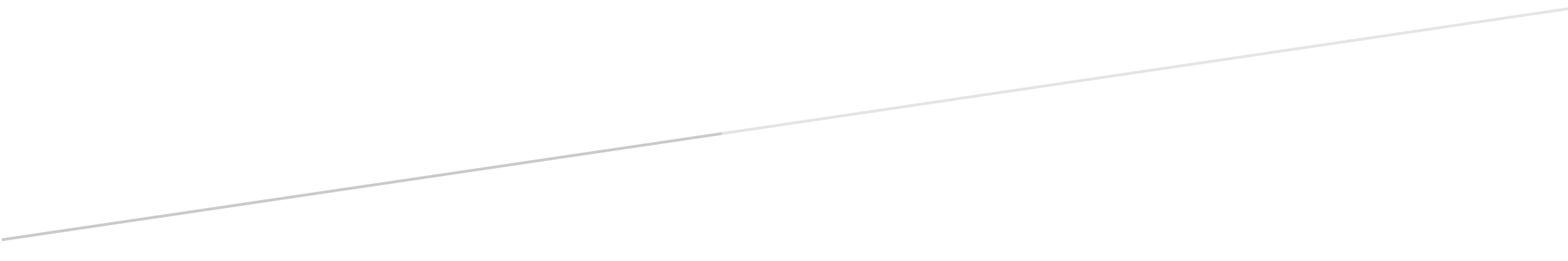 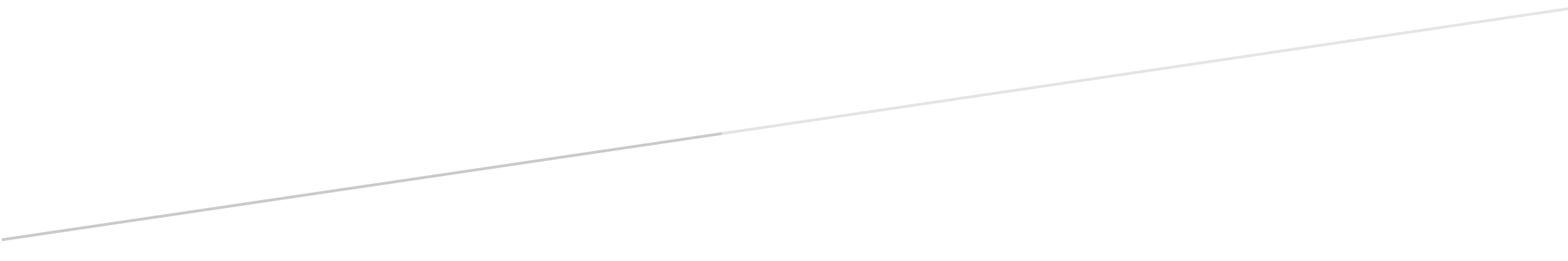 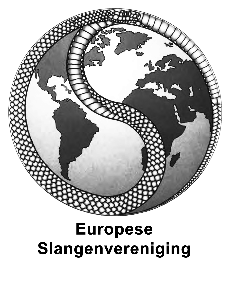 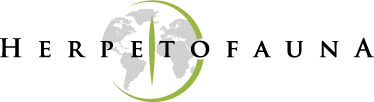 